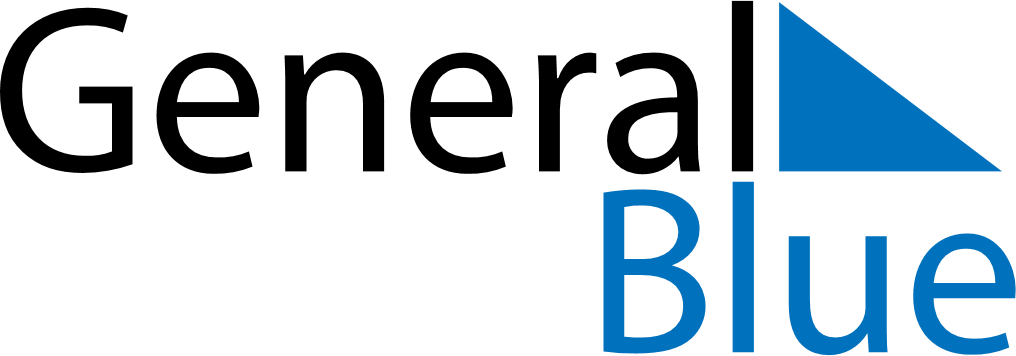 August 2023August 2023August 2023August 2023South AfricaSouth AfricaSouth AfricaMondayTuesdayWednesdayThursdayFridaySaturdaySaturdaySunday12345567891011121213National Women’s Day1415161718191920212223242526262728293031